GLASBENA UMETNOST- IZRAŽANJE Z GIBOM IN GOJENJE POZITIVNEGA ODNOSA DO GLASBE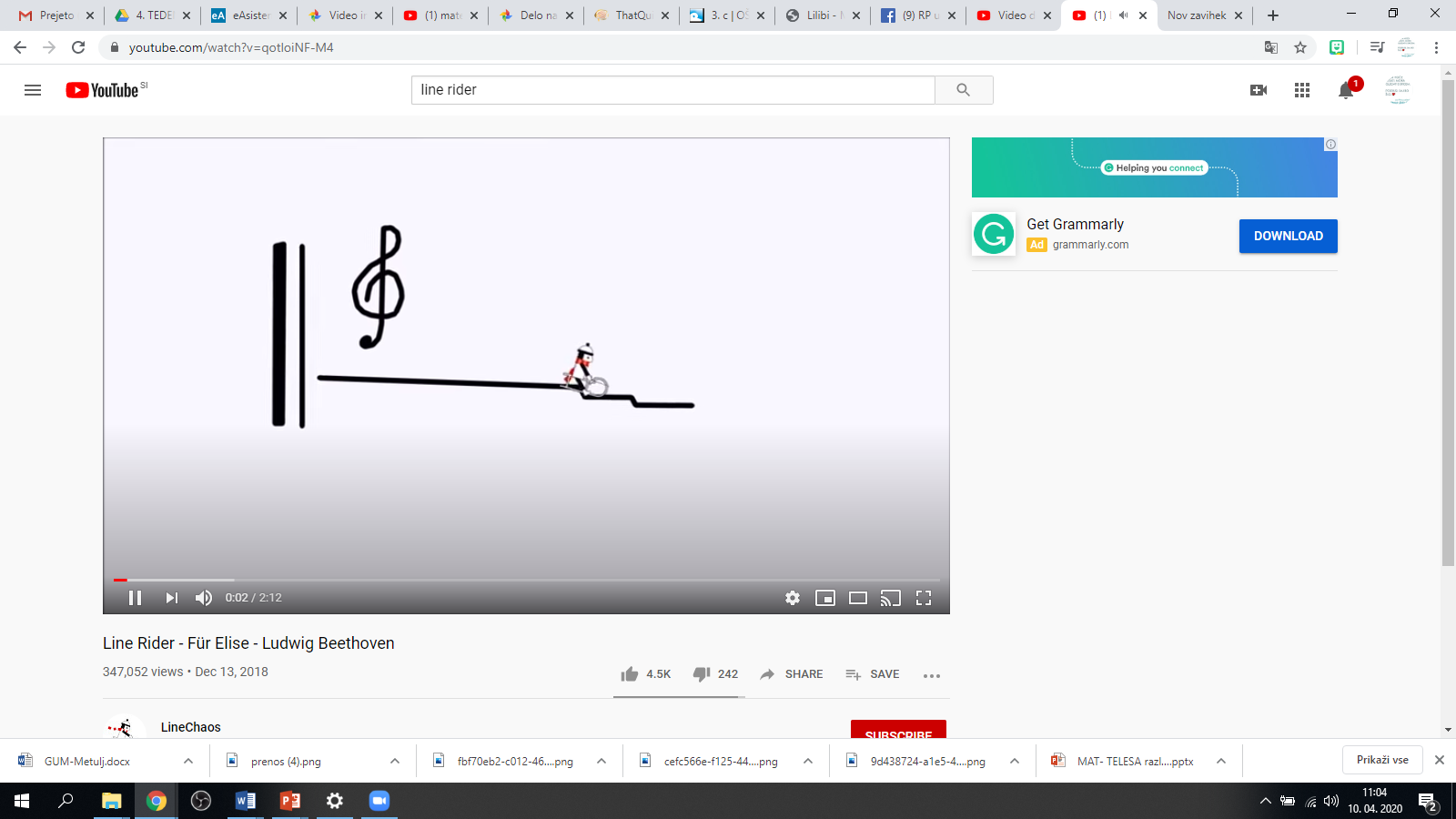 nalogaDobrodošel v deželo črt!  Jahač Črt bo zajahal svoje sani in te popeljal v svoj svet:https://www.youtube.com/watch?v=qotloiNF-M4&t=2sKAJ NI ZANIMIVO? Menda je ta možic iz igrice. Ga poznate? Jaz ne!Poglej, kako se Črt poigra s skladbo iz Harryja Potterja:https://www.youtube.com/watch?v=KgLMhr-FVgETale pa je za mamico in očija:https://www.youtube.com/watch?v=W8oIeL_OPc8 naloga Ponovno poslušaj eno od zgornjih skladb. Uporabi vse svoje telo in se izrazi z gibom-gibaj se po prostoru, lahko po tleh in prikazuj z gibi tisto, na kar te melodija nagovarja.  Poskušaj se vživeti v domišljijski svet.naloga, če želiš…Zdaj pa vzemi kakšen predmet in z njim ustvari zvok, ki bo pospremil  melodijo in tvoj ples.